СОБРАНИЕ ПРЕДСТАВИТЕЛЕЙ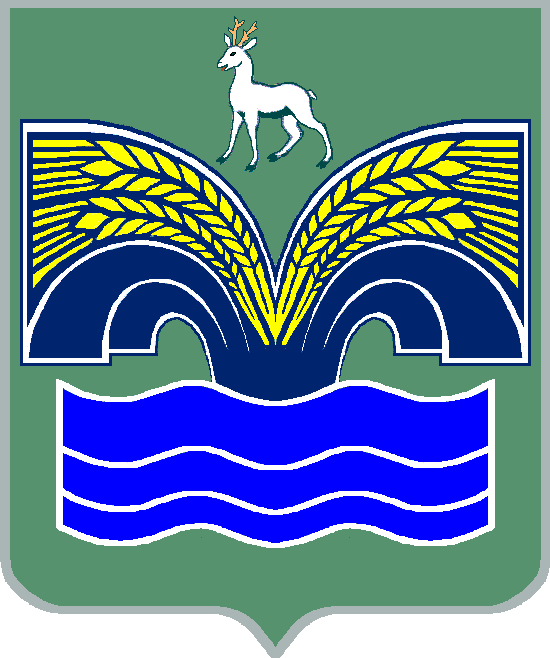 СЕЛЬСКОГО ПОСЕЛЕНИЯ КРАСНЫЙ ЯРМУНИЦИПАЛЬНОГО РАЙОНА КРАСНОЯРСКИЙСАМАРСКОЙ ОБЛАСТИТРЕТЬЕГО СОЗЫВАРЕШЕНИЕот «30» ноября» 2017 года № 67О признании утратившим силу решение Собрания представителей сельского поселения Красный Яр муниципального района Красноярский Самаркой области от 01.11.2017 № 55 «Об утверждении Правил благоустройства на территории сельского поселения Красный Яр муниципального района Красноярский Самарской области»В связи с несоответствием порядку организации и проведения публичных слушаний в сельском поселении Красный Яр муниципального района Красноярский Самаркой области, утвержденный решением Собрания представителей сельского поселения Красный Яр муниципального района Красноярский Самарской области  от 08.02.2010 г. № 2, проведение публичных слушаний и вынесение проекта решения Собрания представителей сельского поселения Красный Яр муниципального района Красноярский Самарской области «Об утверждении Правил благоустройства на территории сельского поселения Красный Яр муниципального района Красноярский Самарской области» на публичные слушания, Собрание представителей сельского поселения Красный Яр муниципального района Красноярский Самарской области РЕШИЛО:Признать утратившим силу решение Собрания представителей сельского поселения Красный Яр муниципального района Красноярский Самарской области от 01.11.2017 г № 55 «Об утверждении Правил благоустройства на территории сельского поселения Красный Яр муниципального района Красноярский Самарской области».Опубликовать настоящее решение на официальном сайте администрации сельского поселения Красный Яр в сети Интернет http://www.kryarposelenie.ru.Настоящее решение вступает в силу со дня его официального опубликования.Заместитель Председателя Собрания представителей сельского поселения Красный Яр муниципального района Красноярский Самарской области _______________ Т.М. ХрипуноваГлава сельского поселенияКрасный Ярмуниципального районаКрасноярский Самарской области_______________ А.Г. Бушов